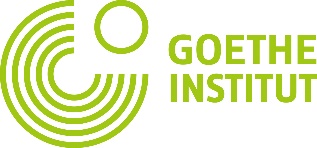 RollenspielLesen Sie den Text gemeinsam. Entwickeln Sie einen Standpunkt und suchen Sie zusammen nach  Argumenten. 15 Minuten Vorbereitung (5 Personen pro Gruppe) Wer soll  das Gespräch mit welchem Partner führen?Ablauf des Spiels:Je zwei Partner aus jeder Gruppe treffen sich und führen vor dem Plenum ein Gespräch. Kommen Sie zu einem möglichst praktikablen und umsetzbaren Ergebnis, das Sie für sich selbst gut vertreten können. Gruppe ASie sind Sprachlehrkraft für Deutsch als Fremdsprache an einer Schule in Ihrem Land. Sie unterrichten besonders Jugendliche auf A2-Niveua und höher. Die Lernenden sind 12-17 Jahre alt. Besonders die älteren Lerner und Lernrinnen langweilen sich oft im Unterricht und haben wenig Interesse an Ihrem DaF-Unterricht. Sie haben gehört, dass einige in ihrer Freizeit interessanten Aktivitäten aus dem naturwissenschaftlichen Bereich nachgehen und denken, dass Sie den Fremdsprachenunterricht mit solchen Themen bereichern und spannender gestalten könnten. Aufgabe: Überlegen Sie, mit welchem Fachlehrer Sie harmonisch zusammenarbeiten könnten und versuchen Sie, mit ihm zu planen und dessen Fachunterricht (z.B. Erdkunde, Physik, Biologie) mit Ihrem Sprachunterricht zu verbinden. Sammeln Sie Argumente für einen solchen kombinierten fächerübergreifenden Unterricht, damit das Ganze gelingen kann. Welche Ziele stehen für Sie im Vordergrund? Welche organisatorischen Probleme lassen sich leicht lösen?